03.10.2017											         № 1052						г. СевероуральскОб утверждении норматива стоимости одного квадратного метра общей площади жилья по Североуральскому городскому округу для определения размера социальных выплат молодым семьям на четвертый квартал 2017 годаРуководствуясь Федеральным законом от 06 октября 2003 года № 131 -ФЗ «Об общих принципах организации местного самоуправления в Российской Федерации, постановлением Правительства Российской Федерации от 17.12.2010 № 1050 «О федеральной целевой программе «Жилище» на 2015-2020 годы», Законом Свердловской области от 22 июля 2005 года № 96-ОЗ «О признании граждан малоимущими в целях предоставления им по договорам социального найма жилых помещений муниципального жилищного фонда на территории Свердловской области», Уставом Североуральского городского округа, на основании протокола заседания комиссии по определению средней рыночной стоимости одного квадратного метра жилого помещения в Североуральском городском округе                      на 4 квартал 2017 года от 27.09.2017, Администрация Североуральского городского округа ПОСТАНОВЛЯЕТ:1. Утвердить норматив стоимости одного квадратного метра общей площади жилья по Североуральскому городскому округу для определения размера социальных выплат молодым семьям – участникам подпрограммы «Обеспечение жильем молодых семей» федеральной целевой программы «Жилище»                          на 2015 - 2020 годы, утвержденной постановлением Правительства Российской Федерации от 17.12.2010 № 1050 «О федеральной целевой программе «Жилище» на 2015 - 2020 годы», на четвертый квартал 2017 года в размере 16 500 рублей.2. Опубликовать настоящее постановление в газете «Наше слово» и на официальном сайте Администрации Североуральского городского округа.3. Контроль за исполнением настоящего постановления оставляю за собой.И. о. Главы Североуральскогогородского округа								  В.П. Матюшенко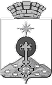 АДМИНИСТРАЦИЯ СЕВЕРОУРАЛЬСКОГО ГОРОДСКОГО ОКРУГАПОСТАНОВЛЕНИЕ